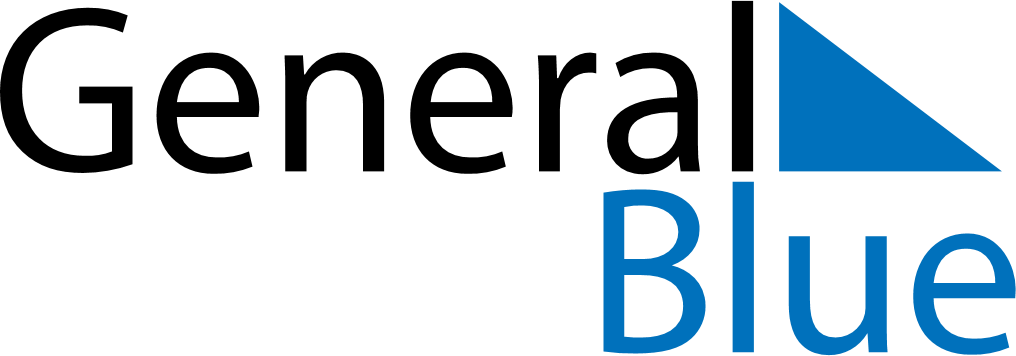 Daily PlannerFebruary 5, 2023 - February 11, 2023Daily PlannerFebruary 5, 2023 - February 11, 2023Daily PlannerFebruary 5, 2023 - February 11, 2023Daily PlannerFebruary 5, 2023 - February 11, 2023Daily PlannerFebruary 5, 2023 - February 11, 2023Daily PlannerFebruary 5, 2023 - February 11, 2023Daily Planner SundayFeb 05MondayFeb 06TuesdayFeb 07WednesdayFeb 08ThursdayFeb 09 FridayFeb 10 SaturdayFeb 11MorningAfternoonEvening